GOBIERNO DEL ESTADO DE CHIHUAHUACOLEGIO DE EDUCACIÓN PROFESIONAL TÉCNICA DEL ESTADO DE CHIHUAHUALICITACIÓN PÚBLICA PRESENCIAL CONALEP/LP/14/2020PROPUESTA TECNICABASESA las que se sujetará el proceso de licitación Pública, relativa al suministro, instalación y puesta en marcha de sistema fotovoltaico interconectado a la red de CFE para planteles, adscritos al  Colegio de Educación Profesional Técnica del Estado de Chihuahua ( CONALEP )  bajo la modalidad de Licitación Pública Presencial, con fundamento en los artículos: 134 de la Constitución Política de los Estados Unidos Mexicanos;  1,2,3 fracción VIII, 14, 26, 42, 49, 51 fracción I, 53, 55,57,58, 60 ,61,62,64 y demás  de  Ley de Adquisiciones, Arrendamientos y Contratación de  Servicios  del Estado de Chihuahua 1,3,17, 18,20,21, 25, 48, 50 y demás  del Reglamento de la  Ley de Adquisiciones, Arrendamientos y Contratación de  Servicios  del Estado de Chihuahua.ANEXO 1TABLA 1EL PROVEEDOR O PRESTADOR DE SERVICIO DEBERA UTILIZAR ESTE FORMATO PARA LA PRESENTACION DE LA PROPUESTA, INDICANDO LO SOLICITADO Y LLENAR TODOS    LOS ESPACIOS PARA "MANIFESTAR CUMPLIMIENTO".Plantel Conalep Chihuahua I Potencia de 40.8 KW 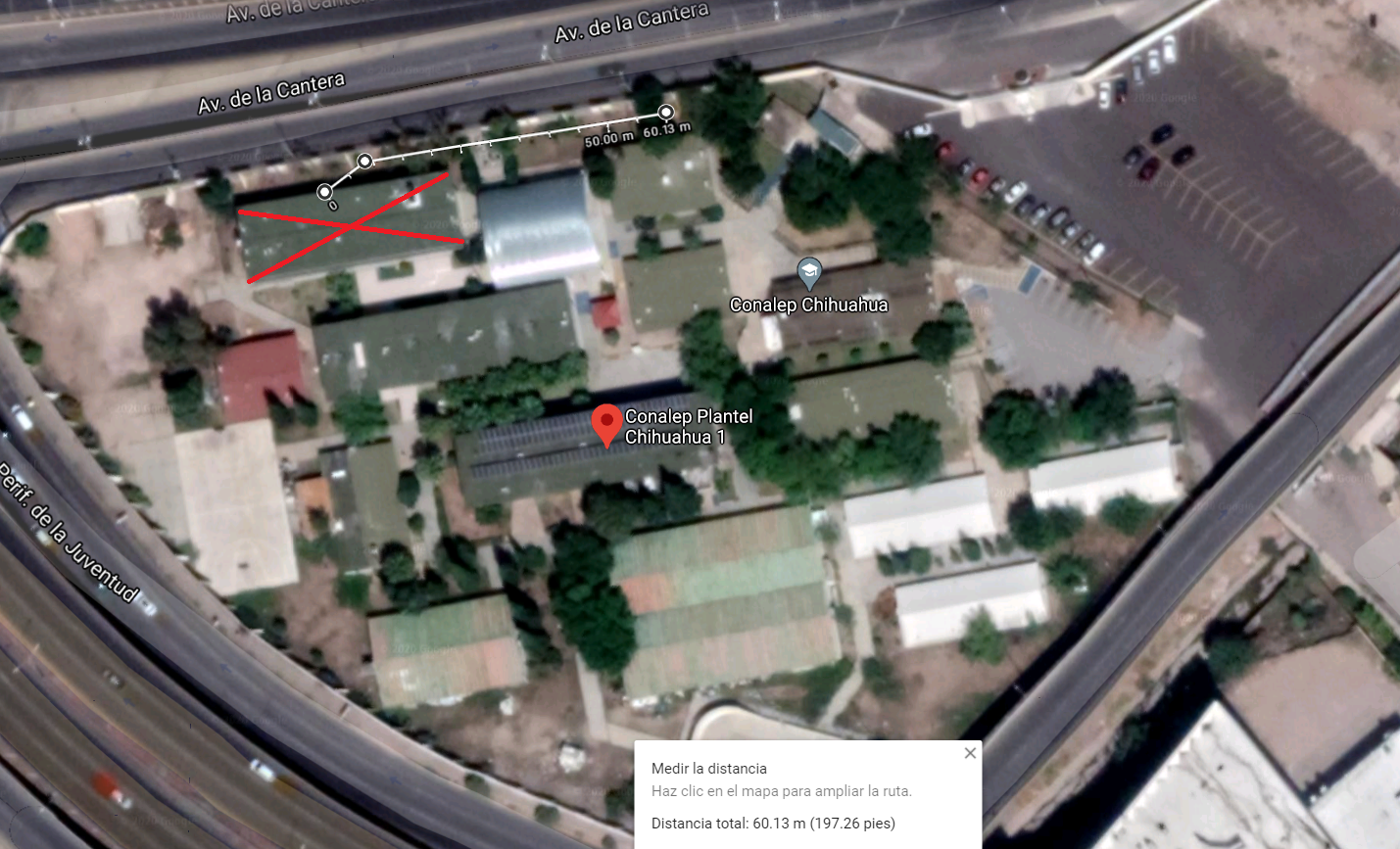 Plantel Conalep Chihuahua II Potencia de 42 KW 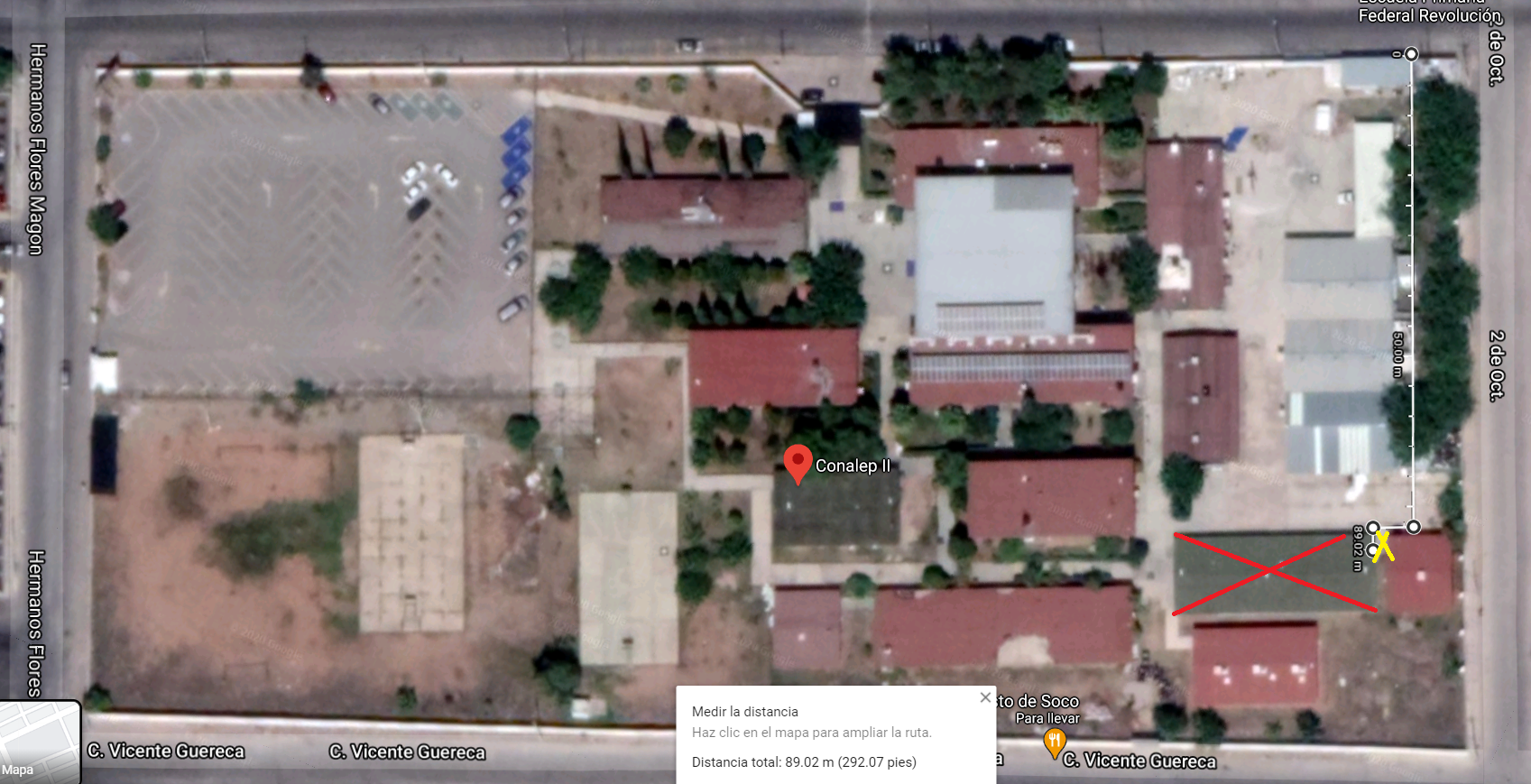 Plantel Conalep Cuauhtémoc Potencia de 14.4 KW 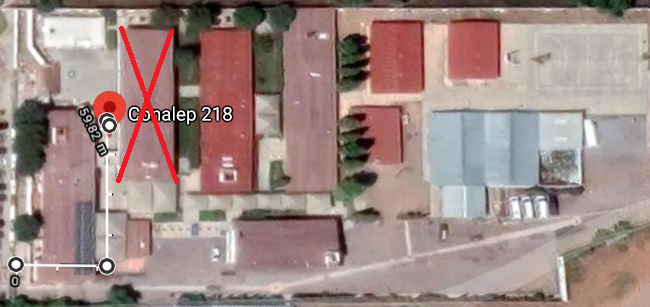 Plantel Conalep Delicias Potencia de 22.8 KW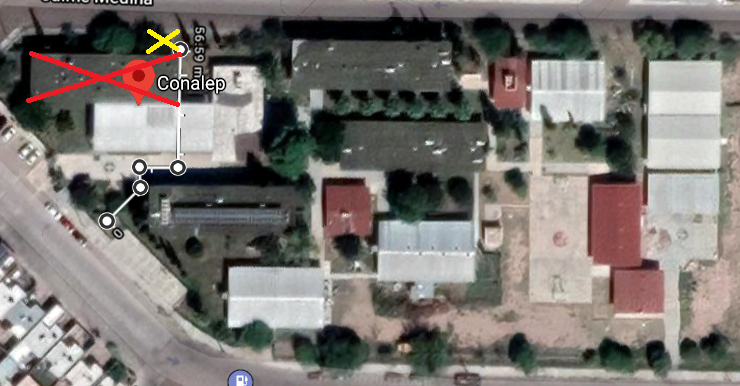  Plantel Conalep Parral Potencia de 25.2 KW 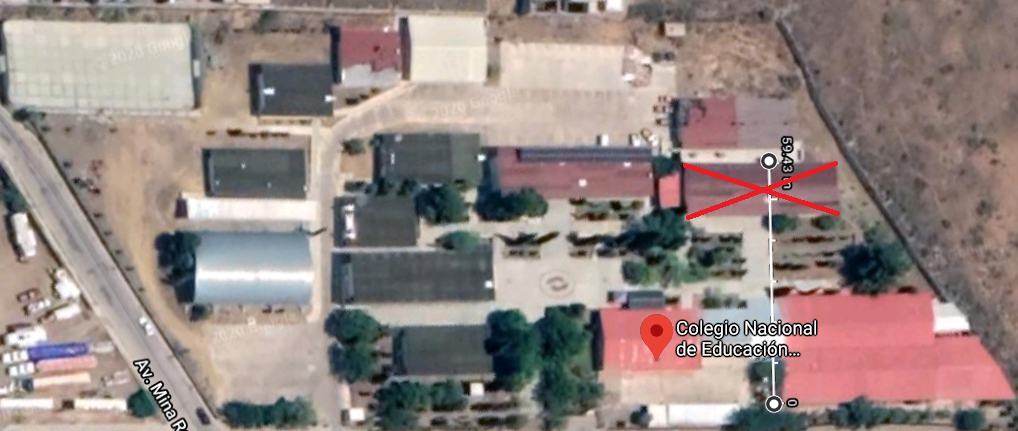 Plantel Conalep Juárez I Potencia de 55.8 KW 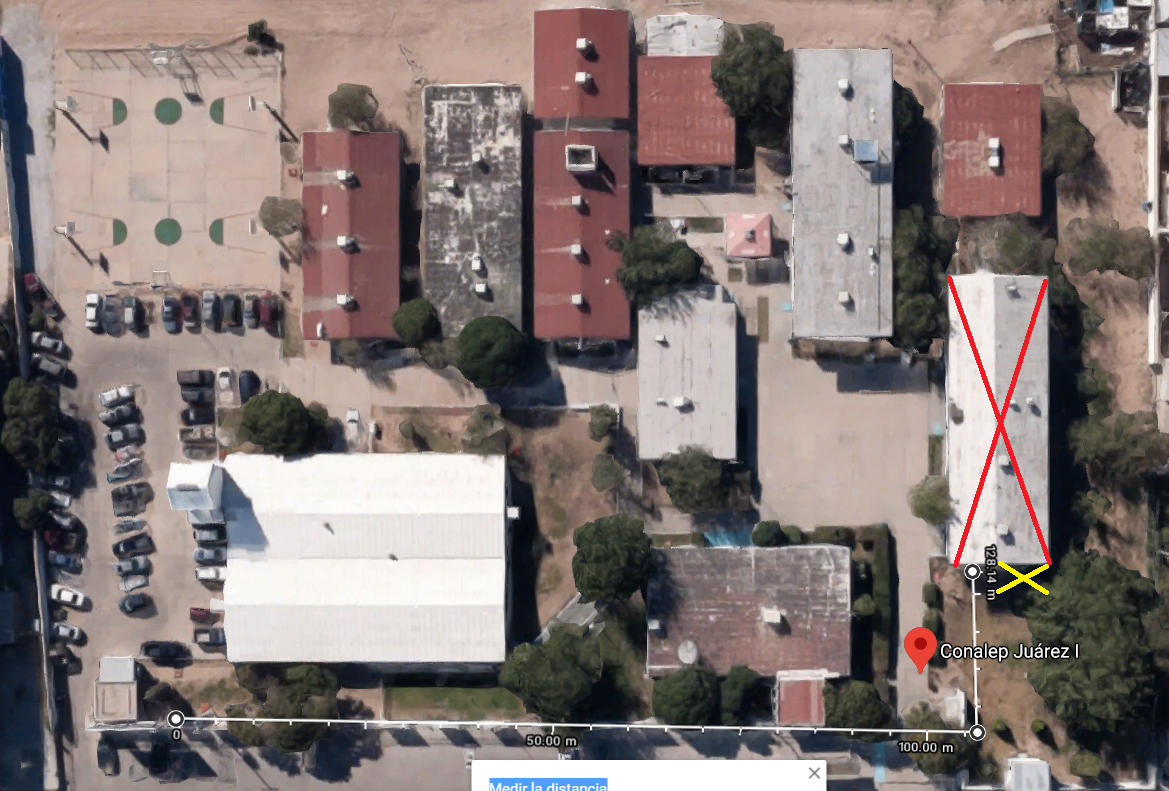 Plantel Conalep Juárez II Potencia de 45.6 KW 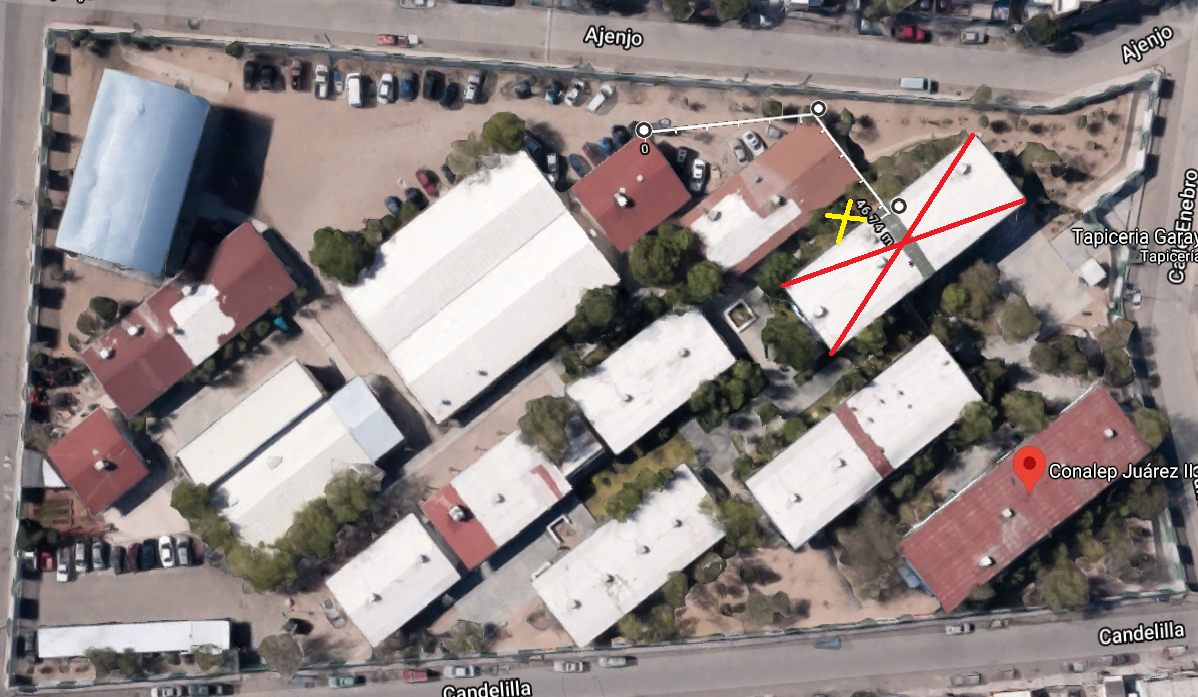 Conalep CAST Potencia de 55.2 KW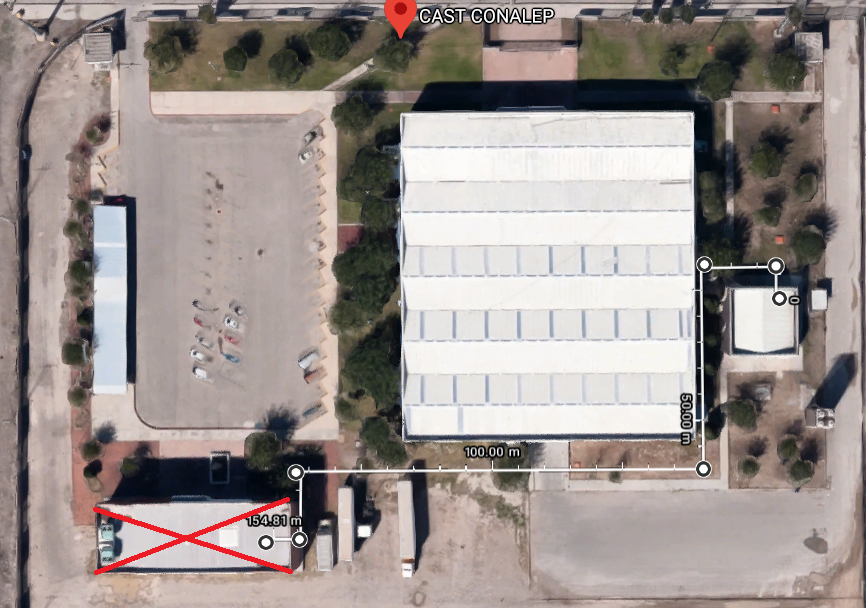 Conalep DGE Potencia de 11.4 KW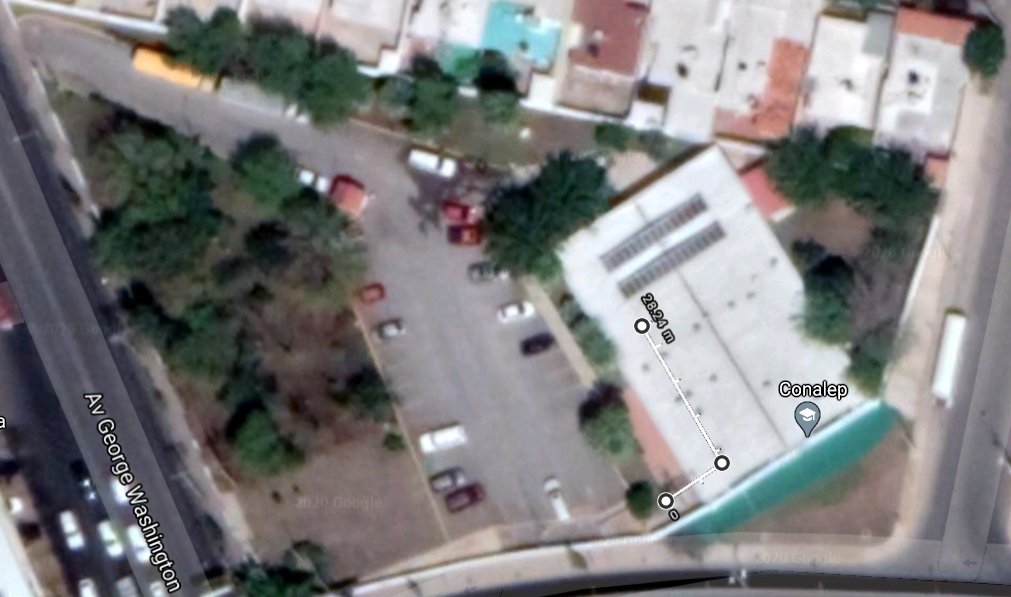 ANEXO 3ANEXO 4fabricación de caseta para alojar inversor, itm`s y centro de carga con medida de 1.5 x 2 x 2.4 mts a base de block de 15 x 20 x 40 cms. incluye trazo, zapatas para muro de .40 m. x .15 m. con malla electro soldada, relleno-compactación, firme de 10 cms., muros perimetrales, castillos, cerramientos, losa aligerada, impermeabilización, enjarre fino, sellador y pintura, fabricación y montaje de dos puertas metálicas tipo persiana de 1 x 2.10 mts pintadas en negro (cal. 16), canalización eléctrica, zanjas correspondientes, reposición de concreto, mano de obra especializada, herramienta y equipo necesario para su correcta ejecución.DOMICILIOS PARA LOS TRABAJOS SEGÚN LAS PARTIDAS A OFERTARPLANTEL CHIHUAHUA I CLAVE 025AV. MIRADOR No. 7744, COL. COLINAS DEL VALLE, C.P. 31217, CHIHUAHUA, CHIH.PLANTEL CHIHUAHUA II CLAVE 219UBICADO EN AVE. MARIA ELENA HERNANDEZ S/N, COL. REVOLUCION, C.P. 31135, CD. CHIHUAHUA, CHIH.PLANTEL CUAUHTÉMOC CLAVE 218C. REPÚBLICA DE VENEZUELA No. 270, COL. EX AGRÍCOLA SAN ANTONIO, C.P. 31510, CUAUHTÉMOC, CHIH.PLANTEL DELICIAS CLAVE 208AV. 10ª SUR No. 4101, COL. TIERRA Y LIBERTAD, C.P. 33088, DELICIAS, CHIH.PLANTEL PARRAL CLAVE 156AV. NIÑOS HÉROES S/N, CARR. A SANTA BÁRBARA KM. 1.5, C.P. 33820, HIDALGO DEL PARRAL, CHIH. PLANTEL JUÁREZ I CLAVE 026C. SIGMA Y OMEGA S/N, FRACC. INDUSTRIAL MAGNAPLEX, C.P. 32320, CIUDAD JUÁREZ, CHIH.PLANTEL JUAREZ II CLAVE 207UBICADO EN C. ENEBRO NUMERO 5650, COL. INFONAVIT AMPLIACION AEROPUERTO, C.P. 32690, CD. JUAREZ, CHIHUAHUA.C.A.S.T. CLAVE 704AV. DE LOS AZTECAS No. 2220, PARQUE INDUSTRIAL LOS AZTECAS, C.P. 32679, CIUDAD JUÁREZ, CHIH.DIRECCIÓN GENERAL ESTATAL CLAVE 512C. WASHINGTON Y CANTERA No. 1202, COL. PANAMERICANA, C.P. 31200, CHIHUAHUA, CHIH.INDICACIONES QUE SE DEBERAN TOMAR EN CUENTA PARA LA PROPUESTAEl representante Legal del proveedor, deberá firmar todas las hojas y cada uno de los documentos presentados del equipo didáctico y accesorios, así como también deberá contener el Nombre y Sello del Proveedor o Prestador de servicio que representa, de lo contrario se desechará la oferta. lo contrario se desechará su oferta.El presente anexo deberá ir dentro del sobre de la Propuesta Técnica.Obligaciones especialesEI Licitante ganador deberá designar un enlace administrativo para agilizar y atender el servicio contratado y los trámites correspondientes. Para ello. Deberá presentar por escrito los siguientes datos:Nombre de la Persona responsableCargo o Puesto que ocupaNúmero telefónico de oficina y celularCorreo ElectrónicoEl incumplimiento de alguno de los requisitos establecidos en las presentes bases y sus anexos, dará como resultado la descalificación de su propuesta.Al término del trabajo reintegrar el material no usado al Colegio de Educación Profesional Técnica del Estado de Chihuahua.A CD.  CHIHUAHUA, CHIH A 28 NOVIEMBRE 2020NOMBRE DE LA EMPRESA____________________________________NOMBRE Y FIRMA DEL REPRESENTANTE LEGALANEXO DE CONFIGURACIÓN TÉCNICA
COLEGIO DE EDUCACIÓN PROFESIONAL TÉCNICA DEL ESTADO DE CHIHUAHUA
CT-01-2020
PROPUESTA TÉCNICA - ECONÓMICAANEXO DE CONFIGURACIÓN TÉCNICA
COLEGIO DE EDUCACIÓN PROFESIONAL TÉCNICA DEL ESTADO DE CHIHUAHUA
CT-01-2020
PROPUESTA TÉCNICA - ECONÓMICAANEXO DE CONFIGURACIÓN TÉCNICA
COLEGIO DE EDUCACIÓN PROFESIONAL TÉCNICA DEL ESTADO DE CHIHUAHUA
CT-01-2020
PROPUESTA TÉCNICA - ECONÓMICAANEXO DE CONFIGURACIÓN TÉCNICA
COLEGIO DE EDUCACIÓN PROFESIONAL TÉCNICA DEL ESTADO DE CHIHUAHUA
CT-01-2020
PROPUESTA TÉCNICA - ECONÓMICAANEXO DE CONFIGURACIÓN TÉCNICA
COLEGIO DE EDUCACIÓN PROFESIONAL TÉCNICA DEL ESTADO DE CHIHUAHUA
CT-01-2020
PROPUESTA TÉCNICA - ECONÓMICAANEXO DE CONFIGURACIÓN TÉCNICA
COLEGIO DE EDUCACIÓN PROFESIONAL TÉCNICA DEL ESTADO DE CHIHUAHUA
CT-01-2020
PROPUESTA TÉCNICA - ECONÓMICAANEXO DE CONFIGURACIÓN TÉCNICA
COLEGIO DE EDUCACIÓN PROFESIONAL TÉCNICA DEL ESTADO DE CHIHUAHUA
CT-01-2020
PROPUESTA TÉCNICA - ECONÓMICAANEXO DE CONFIGURACIÓN TÉCNICA
COLEGIO DE EDUCACIÓN PROFESIONAL TÉCNICA DEL ESTADO DE CHIHUAHUA
CT-01-2020
PROPUESTA TÉCNICA - ECONÓMICADOCUMENTACION REQUERIDA QUE DEBERA SER INCLUIDA DENTRO DEL SOBRE DE LA PROPUESTA TECNICA, EN CASO DE QUE ESTA ADQUISICION SE EFECTUE MEDIANTE UN PROCEDIMIENTO POR LICITACION PUBLICA  O INVITACION A CUANDO MENOS TRES PROVEEDORES O ADJUDICACION DIRECTADOCUMENTACION REQUERIDA QUE DEBERA SER INCLUIDA DENTRO DEL SOBRE DE LA PROPUESTA TECNICA, EN CASO DE QUE ESTA ADQUISICION SE EFECTUE MEDIANTE UN PROCEDIMIENTO POR LICITACION PUBLICA  O INVITACION A CUANDO MENOS TRES PROVEEDORES O ADJUDICACION DIRECTADOCUMENTACION REQUERIDA QUE DEBERA SER INCLUIDA DENTRO DEL SOBRE DE LA PROPUESTA TECNICA, EN CASO DE QUE ESTA ADQUISICION SE EFECTUE MEDIANTE UN PROCEDIMIENTO POR LICITACION PUBLICA  O INVITACION A CUANDO MENOS TRES PROVEEDORES O ADJUDICACION DIRECTADOCUMENTACION REQUERIDA QUE DEBERA SER INCLUIDA DENTRO DEL SOBRE DE LA PROPUESTA TECNICA, EN CASO DE QUE ESTA ADQUISICION SE EFECTUE MEDIANTE UN PROCEDIMIENTO POR LICITACION PUBLICA  O INVITACION A CUANDO MENOS TRES PROVEEDORES O ADJUDICACION DIRECTADOCUMENTACION REQUERIDA QUE DEBERA SER INCLUIDA DENTRO DEL SOBRE DE LA PROPUESTA TECNICA, EN CASO DE QUE ESTA ADQUISICION SE EFECTUE MEDIANTE UN PROCEDIMIENTO POR LICITACION PUBLICA  O INVITACION A CUANDO MENOS TRES PROVEEDORES O ADJUDICACION DIRECTADOCUMENTACION REQUERIDA QUE DEBERA SER INCLUIDA DENTRO DEL SOBRE DE LA PROPUESTA TECNICA, EN CASO DE QUE ESTA ADQUISICION SE EFECTUE MEDIANTE UN PROCEDIMIENTO POR LICITACION PUBLICA  O INVITACION A CUANDO MENOS TRES PROVEEDORES O ADJUDICACION DIRECTADOCUMENTACION REQUERIDA QUE DEBERA SER INCLUIDA DENTRO DEL SOBRE DE LA PROPUESTA TECNICA, EN CASO DE QUE ESTA ADQUISICION SE EFECTUE MEDIANTE UN PROCEDIMIENTO POR LICITACION PUBLICA  O INVITACION A CUANDO MENOS TRES PROVEEDORES O ADJUDICACION DIRECTADOCUMENTACION REQUERIDA QUE DEBERA SER INCLUIDA DENTRO DEL SOBRE DE LA PROPUESTA TECNICA, EN CASO DE QUE ESTA ADQUISICION SE EFECTUE MEDIANTE UN PROCEDIMIENTO POR LICITACION PUBLICA  O INVITACION A CUANDO MENOS TRES PROVEEDORES O ADJUDICACION DIRECTAPARTIDACLAVECANTIDADDESCRIPCIONCANTIDADS=SIN=NOMARCA MODELO DEL EQUIPO COTIZADOSUMINISTRO/INSTALACION / CONFIGURACION / PUESTA EN MARCHA DE SISTEMAS FOTOVOLTAICO1Plantel Conalep Chihuahua I Potencia de 40.8 KWPlantel Conalep Chihuahua I Potencia de 40.8 KWPlantel Conalep Chihuahua I Potencia de 40.8 KWPlantel Conalep Chihuahua I Potencia de 40.8 KWPlantel Conalep Chihuahua I Potencia de 40.8 KWPlantel Conalep Chihuahua I Potencia de 40.8 KW1APANELES SOLARES MONOCRISTALINOSPZA.1BINVERSORES CON  MONITOREO INTEGRADO INALAMBRICO, ETHERNETPZA.1CSISTEMA DE MONTAJE PARA PANELES SOLARESLOTE1DINSTALACIÓN ELÉCTRICAMTS. LINEALES1EINSTALACION DE PANELES SOLARES, INVERSORES, MEDIDORES Y TODO LO NECESARIO PARA SU CORRECTO FUNCIONAMIENTO.LOTE1FREALIZAR Y PAGAR TODOS LOS TRAMITES  CORRESPONDIENTES A LA CONTRATACIÓN Y-O ACTUALIZACIÓN ANTE CFESERVICIO1Datos TecnicosDatos TecnicosVease Anexo 3 INCLUYA SIMINISTRO E INSTALACION DE PUERTA DE REJILLA DE 1 X 2.10 MTS. CAL 16.2Plantel Conalep Chihuahua II Potencia de 42 KWPlantel Conalep Chihuahua II Potencia de 42 KWPlantel Conalep Chihuahua II Potencia de 42 KWPlantel Conalep Chihuahua II Potencia de 42 KWPlantel Conalep Chihuahua II Potencia de 42 KWPlantel Conalep Chihuahua II Potencia de 42 KW2APANELES SOLARES MONOCRISTALINOSPZA.2BINVERSORES CON  MONITOREO INTEGRADO INALAMBRICO, ETHERNETPZA.2CSISTEMA DE MONTAJE PARA PANELES SOLARESLOTE2DINSTALACIÓN ELÉCTRICAMTS. LINEALES2EINSTALACION DE PANELES SOLARES, INVERSORES, MEDIDORES Y TODO LO NECESARIO PARA SU CORRECTO FUNCIONAMIENTO.LOTE2FREALIZAR Y PAGAR TODOS LOS TRAMITES  CORRESPONDIENTES A LA CONTRATACIÓN Y-O ACTUALIZACIÓN ANTE CFESERVICIO2Datos TecnicosDatos TecnicosVease Anexo 3 INCLUYA CASETA VEASE ANEXO 43Plantel Conalep Cuauhtémoc Potencia de 14.4 KWPlantel Conalep Cuauhtémoc Potencia de 14.4 KWPlantel Conalep Cuauhtémoc Potencia de 14.4 KWPlantel Conalep Cuauhtémoc Potencia de 14.4 KWPlantel Conalep Cuauhtémoc Potencia de 14.4 KWPlantel Conalep Cuauhtémoc Potencia de 14.4 KW3APANELES SOLARES MONOCRISTALINOSPZA.3BINVERSORES CON  MONITOREO INTEGRADO INALAMBRICO, ETHERNETPZA.3CSISTEMA DE MONTAJE PARA PANELES SOLARESLOTE3DINSTALACIÓN ELÉCTRICAMTS. LINEALES3EINSTALACION DE PANELES SOLARES, INVERSORES, MEDIDORES Y TODO LO NECESARIO PARA SU CORRECTO FUNCIONAMIENTO.LOTE3FREALIZAR Y PAGAR TODOS LOS TRAMITES  CORRESPONDIENTES A LA CONTRATACIÓN Y-O ACTUALIZACIÓN ANTE CFESERVICIO3Datos TecnicosDatos TecnicosVease Anexo 34Plantel Conalep Delicias Potencia de 22.8 KWPlantel Conalep Delicias Potencia de 22.8 KWPlantel Conalep Delicias Potencia de 22.8 KWPlantel Conalep Delicias Potencia de 22.8 KWPlantel Conalep Delicias Potencia de 22.8 KWPlantel Conalep Delicias Potencia de 22.8 KW4APANELES SOLARES MONOCRISTALINOSPZA.4BINVERSORES CON  MONITOREO INTEGRADO INALAMBRICO, ETHERNETPZA.4CSISTEMA DE MONTAJE PARA PANELES SOLARESLOTE4DINSTALACIÓN ELÉCTRICAMTS. LINEALES4EINSTALACION DE PANELES SOLARES, INVERSORES, MEDIDORES Y TODO LO NECESARIO PARA SU CORRECTO FUNCIONAMIENTO.LOTE4FREALIZAR Y PAGAR TODOS LOS TRAMITES  CORRESPONDIENTES A LA CONTRATACIÓN Y-O ACTUALIZACIÓN ANTE CFESERVICIO4Datos TecnicosDatos TecnicosVease Anexo 3 INCLUYA CASETA VEASE ANEXO 45Plantel Conalep  Parral Potencia de 25.2 KWPlantel Conalep  Parral Potencia de 25.2 KWPlantel Conalep  Parral Potencia de 25.2 KWPlantel Conalep  Parral Potencia de 25.2 KWPlantel Conalep  Parral Potencia de 25.2 KWPlantel Conalep  Parral Potencia de 25.2 KW5APANELES SOLARES MONOCRISTALINOSPZA.5BINVERSORES CON  MONITOREO INTEGRADO INALAMBRICO, ETHERNETPZA.5CSISTEMA DE MONTAJE PARA PANELES SOLARESLOTE5DINSTALACIÓN ELÉCTRICAMTS. LINEALES5EINSTALACION DE PANELES SOLARES, INVERSORES, MEDIDORES Y TODO LO NECESARIO PARA SU CORRECTO FUNCIONAMIENTO.LOTE5FREALIZAR Y PAGAR TODOS LOS TRAMITES  CORRESPONDIENTES A LA CONTRATACIÓN Y-O ACTUALIZACIÓN ANTE CFESERVICIO5Datos TecnicosDatos TecnicosVease Anexo 36Plantel Conalep Juarez I Potencia de 55.8 KWPlantel Conalep Juarez I Potencia de 55.8 KWPlantel Conalep Juarez I Potencia de 55.8 KWPlantel Conalep Juarez I Potencia de 55.8 KWPlantel Conalep Juarez I Potencia de 55.8 KWPlantel Conalep Juarez I Potencia de 55.8 KW6APANELES SOLARES MONOCRISTALINOSPZA.6BINVERSORES CON  MONITOREO INTEGRADO INALAMBRICO, ETHERNETPZA.6CSISTEMA DE MONTAJE PARA PANELES SOLARESLOTE6DINSTALACIÓN ELÉCTRICAMTS. LINEALES6EINSTALACION DE PANELES SOLARES, INVERSORES, MEDIDORES Y TODO LO NECESARIO PARA SU CORRECTO FUNCIONAMIENTO.LOTE6FREALIZAR Y PAGAR TODOS LOS TRAMITES  CORRESPONDIENTES A LA CONTRATACIÓN Y-O ACTUALIZACIÓN ANTE CFESERVICIO6Datos TecnicosDatos TecnicosVease Anexo 3 INCLUYA CASETA VEASE ANEXO 47Plantel Conalep Juarez II Potencia de 45.6 KWPlantel Conalep Juarez II Potencia de 45.6 KWPlantel Conalep Juarez II Potencia de 45.6 KWPlantel Conalep Juarez II Potencia de 45.6 KWPlantel Conalep Juarez II Potencia de 45.6 KWPlantel Conalep Juarez II Potencia de 45.6 KW7APANELES SOLARES MONOCRISTALINOSPZA.7BINVERSORES CON  MONITOREO INTEGRADO INALAMBRICO, ETHERNETPZA.7CSISTEMA DE MONTAJE PARA PANELES SOLARESLOTE7DINSTALACIÓN ELÉCTRICAMTS. LINEALES7EINSTALACION DE PANELES SOLARES, INVERSORES, MEDIDORES Y TODO LO NECESARIO PARA SU CORRECTO FUNCIONAMIENTO.LOTE7FREALIZAR Y PAGAR TODOS LOS TRAMITES  CORRESPONDIENTES A LA CONTRATACIÓN Y-O ACTUALIZACIÓN ANTE CFESERVICIO7Datos TecnicosDatos TecnicosVease Anexo 3 INCLUYA CASETA VEASE ANEXO 48Conalep CAST Potencia de 55.2 KWConalep CAST Potencia de 55.2 KWConalep CAST Potencia de 55.2 KWConalep CAST Potencia de 55.2 KWConalep CAST Potencia de 55.2 KWConalep CAST Potencia de 55.2 KW8APANELES SOLARES MONOCRISTALINOSPZA.8BINVERSORES CON  MONITOREO INTEGRADO INALAMBRICO, ETHERNETPZA.8CSISTEMA DE MONTAJE PARA PANELES SOLARESLOTE8DINSTALACIÓN ELÉCTRICAMTS. LINEALES8EINSTALACION DE PANELES SOLARES, INVERSORES, MEDIDORES Y TODO LO NECESARIO PARA SU CORRECTO FUNCIONAMIENTO.LOTE8FREALIZAR Y PAGAR TODOS LOS TRAMITES  CORRESPONDIENTES A LA CONTRATACIÓN Y-O ACTUALIZACIÓN ANTE CFESERVICIO8Datos TecnicosDatos TecnicosVease Anexo 39Conalep DGE Potencia de 11.4 KWConalep DGE Potencia de 11.4 KWConalep DGE Potencia de 11.4 KWConalep DGE Potencia de 11.4 KWConalep DGE Potencia de 11.4 KWConalep DGE Potencia de 11.4 KW9APANELES SOLARES MONOCRISTALINOSPZA.9BINVERSORES CON  MONITOREO INTEGRADO INALAMBRICO, ETHERNETPZA.9CSISTEMA DE MONTAJE PARA PANELES SOLARESLOTE9DINSTALACIÓN ELÉCTRICAMTS. LINEALES9EINSTALACION DE PANELES SOLARES, INVERSORES, MEDIDORES Y TODO LO NECESARIO PARA SU CORRECTO FUNCIONAMIENTO.LOTE9FREALIZAR Y PAGAR TODOS LOS TRAMITES  CORRESPONDIENTES A LA CONTRATACIÓN Y-O ACTUALIZACIÓN ANTE CFESERVICIO9Datos TecnicosDatos TecnicosVease Anexo 3EL PROVEEDOR O PRESTADOR DE SERVICIO DEBERA UTILIZAR ESTE FORMATO PARA LA PRESENTACION DE LA PROPUESTA, INDICANDO MARCA Y MODELO DEL EQUIPO COTIZADO (No aplica para los servicios) Y LLENAR TODOS    LOS ESPACIOS PARA "MANIFESTAR CUMPLIMIENTO".EL PROVEEDOR O PRESTADOR DE SERVICIO DEBERA UTILIZAR ESTE FORMATO PARA LA PRESENTACION DE LA PROPUESTA, INDICANDO MARCA Y MODELO DEL EQUIPO COTIZADO (No aplica para los servicios) Y LLENAR TODOS    LOS ESPACIOS PARA "MANIFESTAR CUMPLIMIENTO".EL PROVEEDOR O PRESTADOR DE SERVICIO DEBERA UTILIZAR ESTE FORMATO PARA LA PRESENTACION DE LA PROPUESTA, INDICANDO MARCA Y MODELO DEL EQUIPO COTIZADO (No aplica para los servicios) Y LLENAR TODOS    LOS ESPACIOS PARA "MANIFESTAR CUMPLIMIENTO".EL PROVEEDOR O PRESTADOR DE SERVICIO DEBERA UTILIZAR ESTE FORMATO PARA LA PRESENTACION DE LA PROPUESTA, INDICANDO MARCA Y MODELO DEL EQUIPO COTIZADO (No aplica para los servicios) Y LLENAR TODOS    LOS ESPACIOS PARA "MANIFESTAR CUMPLIMIENTO".EL PROVEEDOR O PRESTADOR DE SERVICIO DEBERA UTILIZAR ESTE FORMATO PARA LA PRESENTACION DE LA PROPUESTA, INDICANDO MARCA Y MODELO DEL EQUIPO COTIZADO (No aplica para los servicios) Y LLENAR TODOS    LOS ESPACIOS PARA "MANIFESTAR CUMPLIMIENTO".EL PROVEEDOR O PRESTADOR DE SERVICIO DEBERA UTILIZAR ESTE FORMATO PARA LA PRESENTACION DE LA PROPUESTA, INDICANDO MARCA Y MODELO DEL EQUIPO COTIZADO (No aplica para los servicios) Y LLENAR TODOS    LOS ESPACIOS PARA "MANIFESTAR CUMPLIMIENTO".EL PROVEEDOR O PRESTADOR DE SERVICIO DEBERA UTILIZAR ESTE FORMATO PARA LA PRESENTACION DE LA PROPUESTA, INDICANDO MARCA Y MODELO DEL EQUIPO COTIZADO (No aplica para los servicios) Y LLENAR TODOS    LOS ESPACIOS PARA "MANIFESTAR CUMPLIMIENTO".EL PROVEEDOR O PRESTADOR DE SERVICIO DEBERA UTILIZAR ESTE FORMATO PARA LA PRESENTACION DE LA PROPUESTA, INDICANDO MARCA Y MODELO DEL EQUIPO COTIZADO (No aplica para los servicios) Y LLENAR TODOS    LOS ESPACIOS PARA "MANIFESTAR CUMPLIMIENTO".ALIMENTADOR PRINCIPAL DEL TABLERO  GENERAL A LA CAPACIDAD MAXIMA DEL INVERSORALIMENTADOR PRINCIPAL DEL TABLERO  GENERAL A LA CAPACIDAD MAXIMA DEL INVERSORALIMENTADOR PRINCIPAL DEL TABLERO  GENERAL A LA CAPACIDAD MAXIMA DEL INVERSORALIMENTADOR PRINCIPAL DEL TABLERO  GENERAL A LA CAPACIDAD MAXIMA DEL INVERSORALIMENTADOR PRINCIPAL DEL TABLERO  GENERAL A LA CAPACIDAD MAXIMA DEL INVERSORALIMENTADOR PRINCIPAL DEL TABLERO  GENERAL A LA CAPACIDAD MAXIMA DEL INVERSORALIMENTADOR PRINCIPAL DEL TABLERO  GENERAL A LA CAPACIDAD MAXIMA DEL INVERSORALIMENTADOR PRINCIPAL DEL TABLERO  GENERAL A LA CAPACIDAD MAXIMA DEL INVERSORPlantelCapacidad ITMCalibre (AWG)Potencia (kW)VOLTAJEVolt.CORRIENTEAmp.LONGITUD mts.CAIDA%Chihuahua 1Chihuahua 2CuauhtémocDeliciasParralJuárez 1Juárez 2CASTDGECLAVEDESCRIPCIONUNIDADSUMINISTRO/INSTALACION / CONFIGURACION / PUESTA EN MARCHA DE SISTEMAS FOTOVOLTAICOAPANELES SOLARES MONOCRISTALINOS 144 CELDAS, 12 AÑOS DE GARANTIA EN DEFECTOS DE FABRICACION Y GARANTIA DE GENERACION MINIMA DEL 80 % DESPUES DE LOS 25 AÑOS DE USO, (CON PROTECCION A FALLA DE TIERRA).  RESISTENCIA MÍNIMA DE 5400 PA DE NIEVE Y CARGA DE VIENTO DE 2400 PA. CERTIFICACION UL1703.  LA CANTIDAD DE PÁNELES SERÁ LA NECESARIA PARA LA CAPACIDAD PROPUESTA POR EL LICITANTE.PZA.BINVERSORES CON MONITOREO INTEGRADO INALAMBRICO, ETHERNET (DEBERA INCLUIR EL SUMINISTRO E INSTALACION DE CABLE UTP CAT6 EXTERIOR FTP PARA LA INSTALACION A LA RED DE DATOS Y ENTREGAR OPERANDO ESTE SISTEMA DE MONITOREO VITALICIO EN LA NUBE), TECNOLOGIA MPPT   INTERRUPCION EN FALLA DE ARCO EN CIRCUITO (AFCI), PROTECCIONES EN CD Y AC EFICIENCIA MÍNIMA DE 98.5%, GARANTÍA DE 10 AÑOS MÍNIMO CONTRA DEFECTOS DE FABRICACIÓN.  CERTIFICACIONES: UL 1741 Y IEEE 1547 LA CANTIDAD DE INVERSORES SERÁ LA NECESARIA PARA LA CAPACIDAD PROPUESTA POR EL LICITANTE Y QUE SEA SUFICIENTE PARA OPERAR EN CONJUNTO CON LOS INVERSORES YA INSTALADOS EN CADA CENTRO DE TRABAJO. EL VOLTAJE DE INTERCONEXION ES 220V TRIFASICO.PZA.CSISTEMA DE MONTAJE PARA PANELES SOLARES FABRICADO CON ACERO GALVANIZADO CALIBRE 14 DE 2"X 2" CON TIERRA FISICA, 10 AÑOS DE GARANTIA (ARANDELAS, TUERCAS, RESORTES, END CLAMPS, MID CLAMPS, TOPES, TORNILLOS Y TODO LO NECESARIO PARA SU CORRECTA FIJACION EN ACERO INOXIDABLE) ANCLAJE: KIT DE MATERIALES ESPECIALES PARA LA SUJECION EN LOZAS DE CONCRETO, SELLADO DE PERFORACIONES EN LOZAS CON MATERIALES IMPERMEABILIZANTES ACRILICOS Y REFORZADOS CON MEMBRANA 100% POLIESTER, LOS TRABAJOS DE HERRAJES, ESTRUCTURAS E IMPERMEABILIZADO DEBERAN TENER UNA GARANTIA DE 10 AÑOS. LOTEDINSTALACIÓN ELÉCTRICA (CABLEADO THW-LS, INTERRUPTORES TERMOMAGNETICOS, GABINETE PARA INTERRUPTORES, COPLES, TUBERIA CONDUIT PARED GRUESA, CAJAS, TUBERIA PVC PESADO PARA  INSTALACIONES SUBTERRANEAS ENTRE  REGISTROS, SISTEMA A TIERRA, REGISTROS, TAPAS, Y TODO LO NECESARIO PARA SU CORRECTA INSTALACIÓN) CAJAS CONDULET DE PASO PARED GRUESA OCE PARA INTEMPERIE DE 1 1/4" O DE 1 1/2" NECESARIAS, CONECTORES ZAPATA MECÁNICA PARA TIERRA FISICA ENTRE MÓDULOS FOTOVOLTAICOS, INTERRUPTORES TERMOMAGNÉTICO CAJA MOLDEADA.MTS. LINEALESEINSTALACION DE PANELES SOLARES, INVERSORES, MEDIDORES, TIERRA FISICA Y TODO LO NECESARIO PARA SU CORRECTO FUNCIONAMIENTO, PUESTA EN MARCHA, INTERCONECTADOS A LA RED DE PANTEL E  INTERCONEXIÓN A LA RED DE CFE, (LLAVE EN MANO), INCLUYE CABLE ALIMENTADOR PRINCIPAL EN TUBO CONDUIT DE PARED GRUESA Y REGISTROS HASTA GABINETE DE MEDIDORES E INTERRUPTOR PRINCIPAL, CONSIDERANDO DESDE BAJADAS DE EDIFICIOS Y TENDIDO SUBTERRÁNEO DE ACUERDO A LA NORMA NOM-001-SEDE 2012 ARTICULO 923 INCISOS 11, 14, Y 15. INCLUYE EN CASO DE SER NECESARIO, LA REPOSICIÓN DE CONCRETO, CERAMICA O TUBERIAS SEGUN SEA EL CASO EN DONDE SE REQUIERA.LOTEFREALIZAR Y PAGAR TODOS LOS TRAMITES  CORRESPONDIENTES A LA CONTRATACIÓN Y-O ACTUALIZACIÓN ANTE CFE,  UNIDAD DE PERITAJE DE VERIFICACIÓN DE LA  INSTALACION  ELECTRICA DE INTERCONEXION DENOMINADA  COMO "UVIE" , INSPECCION DE LA INTERCONEXION DENOMINADA "UI" Y TODO LO NECESARIO PARA LA ELABORACION DE CONTRATO ANTE C.F.E. TODOS LOS PAGOS ANTE CFE DEBERÁN ESTAR INCLUÍDOS EN EL PRESUPUESTO QUE SE PRESENTE EN ESTA LICITACIÓN.SERVICIODOCUMENTACION REQUERIDA QUE DEBERA SER INCLUIDA DENTRO DEL SOBRE DE LA PROPUESTA TECNICA, EN CASO DE QUE ESTA ADQUISICION SE EFECTUE MEDIANTE UN PROCEDIMIENTO POR LICITACION PUBLICA  O INVITACION A CUANDO MENOS TRES PROVEEDORES O ADJUDICACION DIRECTADOCUMENTACION REQUERIDA QUE DEBERA SER INCLUIDA DENTRO DEL SOBRE DE LA PROPUESTA TECNICA, EN CASO DE QUE ESTA ADQUISICION SE EFECTUE MEDIANTE UN PROCEDIMIENTO POR LICITACION PUBLICA  O INVITACION A CUANDO MENOS TRES PROVEEDORES O ADJUDICACION DIRECTAPARA LAS PARTIDAS 1,2,3,4,5,6,7,8 Y 9PARA LAS PARTIDAS 1,2,3,4,5,6,7,8 Y 9DOCUMENTO 1Carta compromiso original del Proveedor o prestador de servicio, donde manifieste:
El servicio proporcionado será en sitio en los lugares designados por el Colegio de Educación Profesional Técnica del Estado de Chihuahua, indicando que se compromete a cualquier falla de instalación y/o equipo eléctrico será atendida a más tardar al siguiente día hábil del reporte de la falla dando solución dentro de 7 días naturales. En caso de que el equipo se retire de sitio para diagnostico se asignara uno en calidad de préstamo de las mismas características o superiores.
-La permanencia en el mercado mínimo por 2 años para todos los equipo y/o refacciones.
-En Cualquier falla del equipo, será reemplazado y no reparado.
-La garantía es por 1 año en trabajos de mano de obra e instalación.DOCUMENTO 2Carta compromiso original del Proveedor o prestador de servicio, donde manifieste:
El tiempo de entrega de los servicios y/o equipos cotizados, deberá ser en estricto apego a lo señalado en las bases.
Se proporcionara la clave telefónica y/o URL para soporte técnico.DOCUMENTO 3Carta compromiso original del Proveedor o prestador de servicio, en donde manifieste:                                                                                                                Los bienes serán ensamblados en su totalidad por el fabricante referente al equipo eléctrico. DOCUMENTO 4Incluir catálogos, folletos o ficha técnica de la marca y modelo del equipo cotizado, donde se muestren todas las características técnicas solicitadas indicando la página donde se encuentra la característica técnica en el folleto.DOCUMENTO 5Carta compromiso original del Proveedor o prestador de servicio, en donde manifieste:  
El equipo y/o accesorios que se suministre e instale deberá incluir todo lo necesario para la puesta en marcha y correcta operación conforme a las normas solicitadas.DOCUMENTO 6Carta compromiso original del Proveedor o prestador de servicio, en donde manifieste:  
El suministro, herramientas especiales, grúas, montacargas, andamios, accesorios (coples, curvas, uniones, soporteria, silicón, tornillería, taquetes, etc.) y todo lo necesario para su correcta instalación y funcionamiento deberán de estar incluidos en el total de la propuesta de cada partida. DOCUMENTO 7Carta compromiso original del Proveedor o prestador de servicio, en donde manifieste:  
En lugares donde se tengan que realizar perforaciones zanjas demoliciones y/o cualquier afectación hecha a los inmuebles deberán ser detalladas para que queden lo más presentable y optimo en apariencia. E igualmente basura, escombro y/o desecho de material deberá ser retirado de cada uno de los planteles y/o centros de trabajo.DOCUMENTO 8Carta compromiso original del Proveedor o prestador de servicio, en donde manifieste:  
Todos los equipos que se propongan deberán  ser instalados e interconectados con los que actualmente existen en el plantel de tal manera que operen como un solo sistema de generación de energía fotovoltaica.DOCUMENTO 9Carta compromiso original del Proveedor o prestador de servicio, en donde manifieste:  
Proporcionar nombre de la persona y numero de contacto para reportar fallas técnicas.DOCUMENTO 10Carta compromiso original del Proveedor o prestador de servicio, en donde manifieste:  
No se aceptarán artículos distintos a los establecidos en las cotizaciones presentadas para dicha licitación, de presentarse el caso la empresa deberá de realizar el cambio dentro de las primeras 24 horas siguientes al aviso que se le dé por parte de la convocanteDOCUMENTO 11Carta compromiso original del Proveedor o prestador de servicio, en donde manifieste:  
En el acto de entrega, el licitante ganador entregará por escrito y bajo protesta de decir verdad, la garantía solicitada y los demás productos así como la garantía de mano de obra por 3 años. DOCUMENTO 12Carta compromiso original del Proveedor o prestador de servicio, en donde manifieste:  
Los servicios deberán incluir sistema de monitoreo integral de operación, vía internet, por cada plantel. Este sistema deberá estar operando al momento de la entrega.DOCUMENTO 13Carta compromiso original del Proveedor o prestador de servicio, en donde manifieste:  
Garantice bajo protesta de decir verdad que la propuesta técnica ofrece una solución completa debidamente documentada, funcional y operativa la cual se entregará en la apertura de propuesta.DOCUMENTO 14Carta compromiso original del Proveedor o prestador de servicio, en donde manifieste:  
Los bienes ofertados deberán ser nuevos y que cumplan las normas de calidad descritas en este anexo así como las  aplicables conforme a la ley federal sobre metrología y normalización aplicable.DOCUMENTO 15Carta compromiso original del Proveedor o prestador de servicio, en donde manifieste:  
El participante presentará dentro de su propuesta técnica carta compromiso de entrega de producto(s) ofertado(s)DOCUMENTO 16Carta compromiso original del Proveedor o prestador de servicio, en donde manifieste:  
Tiene la obligación de capacitar al personal designado por la convocante, respecto de la operación, mantenimiento preventivo, manejo y monitoreo del sistema instalado.DOCUMENTO 17Carta compromiso original del Proveedor o prestador de servicio, en donde manifieste:  
Se deberá hacer retiro de antenas, aires, cableado, poda de árboles y todo lo que obstruya la instalación del sistema fotovoltaico.El retiro será con recuperación y se harán las reparaciones conforme a las mismas características que existen y deben de incluir impermeabilizaciones correspondientes.